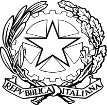 TRIBUNALE DI CREMONASEZIONE PENALESi trasmette l’ordine di chiamata dei processi fissati per l’udienza del 11.12.2020 davanti alla Dott.ssa Tagliaferri.Al fine di evitare assembramenti si raccomanda ai difensori e ai loro assistiti di non presentarsi in udienza prima dell’orario indicato e, ove fossero in corso altri processi, di astenersi dall’entrare in aula, mantenendo il distanziamento sociale.Si rappresenta altresì che, dato l’alto numero di processi da chiamare, le questioni preliminari di non immediata soluzione verranno sommariamente esposte dai difensori ed eventualmente trattate in una successiva udienza di rinvio.Si raccomanda altresì ai difensori che intendessero richiedere l’applicazione della pena, di giungere all’udienza con il consenso scritto del P.M. titolare del procedimento, preannunciando a questo Giudice il contenuto dell’accordo via mail.Ove ciò non accada, non verranno consentite trattative in aula e, registrata la volontà dell’imputato di richiedere l’applicazione pena, il processo sarà rinviato ad altra data.Per i processi ove l’imputato intenda essere giudicato con rito abbreviato, la discussione sarà rinviata a nuova udienza.Cremona, 03/12/2020										 Il Giudice									Dott.ssa Chiara Tagliaferri9.001767/1896/19ART 81 CPV 641 646 CP9.05698/16284/20ARTT. 612,582,585,577 CP9.101947/16285/20ARTT. 81cpv, 640 CP9.153413/16286/20ART. 5 D.LVO 74/009.204868/15657/20ART 572 CP ART 61 C1 N 11 QUINQUIES9.253626/15308/20ART. 570bis CP9.301733/15309/20ARTT. 110,640 CP9.352575/17310/20ARTT. 56,624,625 CP9.403760/16313/20ART. 648 CP9.451674/17311/20ARTT. 116 CDS, 349, 650 CP10.003725/15312/20ARTT. 624,625 CP10.051304/15718/20ART 570 CP10.106042/14719/20ART 648 CP ART 4 L.110/197510.154053/15720/20ART 624 61 CO 1° N 11 CP10.204091/15721/20ART 646 635 CP10.25142/18722/20ART 81 CPV 651 337 CP10.30768/20723/20ART 477 482 CP10.354207/15724/20ART 570 CP10.403929/15400/20ART 646 CD10.452162/16401/20ART 483 CP11.002754/16402/20ART 81 CPV 337 340 CP11.053321/16403/20ART 640 CP11.103976/16404/20ART 81 CPV 581 612 635 C 1CP11.15100/16405/20ART 81 CPV 337 341 BIS CP11.201068/17406/20ART 73 CO 1 E 5 DPR 309/9011.253802/18407/20ART 40 CPV 590 COMMI  I II III PER.1 IN REL.ART 583 CO1 NR1 CP11.304100/17408/20ART 582 CP11.353574/16409/20ART 73 CO 1 E 5 DPR 309/9011.401548/15410/20ART 570 COMMI 1 E 2 CP11.454704/15411/20ART 582 CP12.002405/18412/20ART 99 CP 217 1°CO ART 224 N 112.052996/18413/20ART 5 DLGS 74/200012.103201/18414/20ART 590 BIS CP12.151089/17415/20ART 11 CO 1 ART 28 CO 2 LETT A) DLGS 81/0825 DLGV 81/200812.201716/18416/20ART 28 CO 2 LETT D) E 55 DLGV12.251750/18417/20ART 113 E 59012.30973/19418/20ART 44 LETT B) DPR 6/6/2001 N 380 E S.M.I.12.35903/19419/20ART 10 BIS DLGS 74/200013.152577/15469/19ART 635 612 CP13.303572/15701/20ART 73 CO V° DPR 309/9013.454023/15515/20ART 81 334 341 BIS 582 CP14.00777/14595/19ART 640 CP14.151876/18532/19ART 423 425 CP14.451650/1767/19ARTT. 624,625 CP15.002841/17894/19ARTT. 476,479 CP15.302238/19431/20ART 642 110 CP15.45952/17279/19ART 483 CP